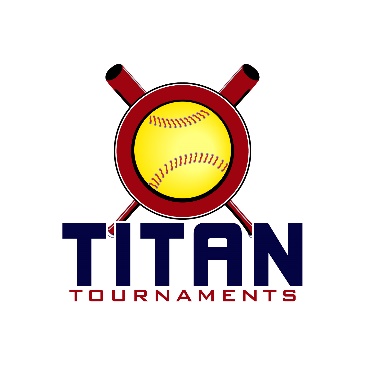 Thanks for playing ball with Titan!
Park Address: Sawnee Mountain Park – 3995 Watson Rd, Cumming, GA – 14UDirector Saturday: Rick (404)-451-2807Director Sunday: Casey (706)-340-0588Format: 3 seeding games + double elimination bracket playRoster and Waiver Forms must be submitted to the onsite director upon arrival and birth certificates must be available on site in each head coach’s folder.Entry Fee - $475
Team Gate Fee - $250
Sanction $35 if unpaid in 2022*If your team has earned a free entry, the team gate fee is still due*Please check out the How much does my team owe document.Run rule is 12 after 3, 10 after 4, 8 after 5. Games are 7 innings if time permits.Pitching rule highlights – 1. The pitcher’s pivot foot shall maintain contact with the pitcher’s plate until the forward step. Note: a pitcher may now take a step back with the non-pivot foot from the plate prior, during, or after the hands are brought together. 
2. Illegal Pitch – Is a ball on the batter. Note: Runners will no longer be advanced one base without liability to be put out.The on deck circle is on your dugout side. If you are uncomfortable with your player being that close to the batter, you may have them warm up further down the dugout, but they must remain on your dugout side.
Headfirst slides are allowed, faking a bunt and pulling back to swing is allowed.Runners must make an attempt to avoid contact, but do not have to slide.
Warm Up Pitches – 5 pitches between innings or 1 minute, whichever comes first.Coaches – one defensive coach is allowed to sit on a bucket or stand directly outside of the dugout for the purpose of calling pitches. Two offensive coaches are allowed, one at third base, one at first base.
Offensive: One offensive timeout is allowed per inning.
Defensive: Three defensive timeouts are allowed during a seven inning game. On the fourth and each additional defensive timeout, the pitcher must be removed from the pitching position for the duration of the game. In the event of extra innings, one defensive timeout per inning is allowed.
An ejection will result in removal from the current game, and an additional one game suspension. Flagrant violations are subject to further suspension at the discretion of the onsite director.*We do not have access to scoreboards – Park opens at 7:05am Saturday**Please be prepared to play at least 15 minutes prior to your team’s scheduled start times**We do not have access to scoreboards**Please be prepared to play at least 15 minutes prior to your team’s scheduled start times**Park opens at 6:45am Sunday**One round of bracket play Saturday evening**We do not have access to scoreboards**Please be prepared to play at least 15 minutes prior to your team’s scheduled start times**Park opens at 6:45am Sunday**One round of bracket play Saturday evening*Day/TimeFieldGroupTeamScoreTeam14U Saturday Seeding Games14U Saturday Seeding Games14U Saturday Seeding Games14U Saturday Seeding Games14U Saturday Seeding Games14U Saturday Seeding Games8:204TitanAlpharetta Fire – McElroy14-4Buford Fastpitch 089:404TitanOutlawz 078-8Express Fastpitch9:406TitanShock FP N GA6-5AP Rountree 0911:004TitanOutlawz 077-10Buford Fastpitch 0811:006TitanAlpharetta Fire – McElroy4-3AP Rountree 0912:204TitanShock FP N GA3-1Express Fastpitch12:206SpartanNext Level6-10North GA Freedom1:404SpartanBarrow Swarm7-1North GA Freedom1:406SpartanNext Level3-2GA Prime – Morris3:004TitanAlpharetta Fire – McElroy4-3Outlawz 073:006TitanBuford Fastpitch 088-0Shock FP N GA4:204TitanExpress Fastpitch3-7AP Rountree 094:206SpartanBarrow Swarm6-4GA Prime – Morris5:404SpartanNorth GA Freedom12-8GA Prime – Morris5:406SpartanBarrow Swarm12-2Next LevelTimeFieldGroupTeamScoreTeam7:00 Sat.4GoldGame 1Spartan 2 SeedNorth GA Freedom1-14Titan 3 Seed
Shock FP N GA8:00 Sun.4GoldGame 2Spartan 1 SeedBarrow Swarm13-4Titan 2 Seed
Buford FP 089:25 Sun.4GoldGame 3Winner of Game 1
Shock FP N GA10-2Titan 1 Seed
Alpharetta Fire - McElroy10:50 Sun.4GoldGame 4Loser of Game 1
North GA Freedom5-6Loser of Game 2
Buford FP 0812:15 Sun.4GoldGame 5Winner of Game 2
Barrow Swarm10-7Winner of Game 3
Shock FP N GA 1:40 Sun.4Gold
Game 6Loser of Game 3
Alpharetta Fire11-10Winner of Game 4
Buford FP 083:05 Sun.4Gold
Game 7Loser of Game 5
Shock FP N GA6-5
Winner of Game 6
Alpharetta Fire (3rd)4:30 Sun.4GoldChampionshipWinner of Game 5
Barrow Swarm5-6Winner of Game 7
Shock FP N GA5:55 Sun.4“IF” Game ShootoutWinner of Championship


Shock FP N GA3-7Loser of Championship (if it’s their 1st bracket loss)

Barrow SwarmTimeFieldGroupTeamScoreTeam7:00 Sat.6SilverGame 1Spartan 4 SeedGA Prime Morris 3-5Titan 6 Seed
Outlawz 078:00 Sun.6SilverGame 2Spartan 3 SeedNext Level 5-6Titan 5 Seed
Express FP9:25 Sun.6SilverGame 3Winner of Game 1
Outlawz 072-4Titan 4 Seed
AP Rountree 0910:50 Sun.6SilverGame 4Loser of Game 1
GA Prime – Morris11-6Loser of Game 2
Next Level12:15 Sun.6SilverGame 5Winner of Game 2
Express FP4-7Winner of Game 3
AP Rountree1:40 Sun.6Silver
Game 6Loser of Game 3
Outlawz 0712-13Winner of Game 4
GA Prime3:05 Sun.6Silver
Game 7Loser of Game 5
Express FP6-0
Winner of Game 6
GA Prime – Morris (3rd)4:30 Sun.6SilverChampionshipWinner of Game 5
AP Rountree5-6Winner of Game 7
Express FP5:55 Sun.6“IF” Game ShootoutWinner of Championship


Express FP4-0Loser of Championship (if it’s their 1st bracket loss)

AP Rountree